Отчет о реализации государственной программы  «Формирование современной городской среды» 2017 годВ рамках реализации федерального и регионального проектов создания современной городской среды на территории Шегарского района в 2017-2019 году реализуется региональный проект «Формирование комфортной городской среды».Объем выполненных работ в 2017 году1. Объект «Благоустройство парка им. А.С. Пушкина» по адресу: Томская область, Шегарский район, с. Мельниково, ул. Ленина 18П»   Общие затраты на реализацию проекта составили средств – 717 198,04 руб., в том числе: Федеральная субсидия 527 857,76 руб., Областная субсидия 185 754,29 руб., софинансирование –  3585,99 руб.Выполнены работы:- капитальный ремонт уличного освещения (в парке установлены 10 светильников торшерного типа);Израсходовано:  717 198,04 руб., в том числе:  субсидия 713 612,05 руб., софинансирование –  3585,99 руб. 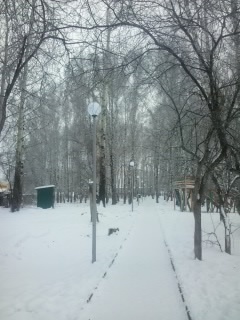      2. Объект «Капитальный ремонт дворовых проездов по адресу: Томская область, Шегарский район, с. Мельниково, ул. Школьная, д. 45, 47, 49 (1 этап)»Общие затраты на реализацию проекта составили – 1 431 072,19 руб., в том числе: субсидия  898 997,78 руб., софинансирование – 7 144,01руб.Выполнены работы:- устройство асфальтобетонного покрытия по внутридворовому проезду (756 м2);- устройство  пешеходных дорожек (88 м2);- установлены малые архитектурные формы на детской площадки.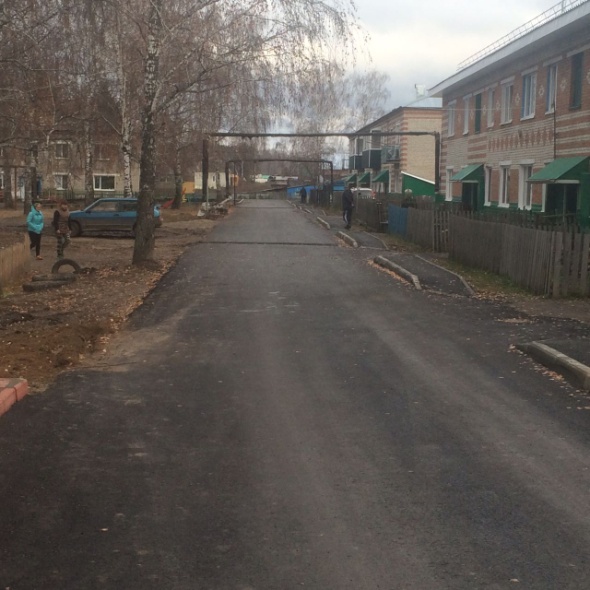 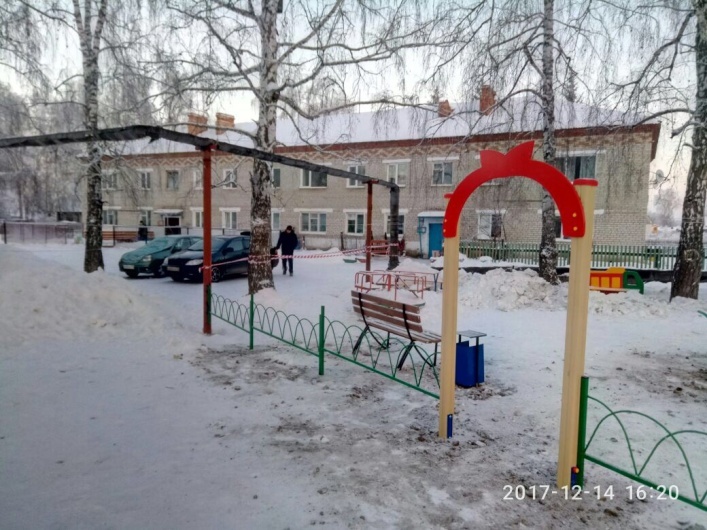 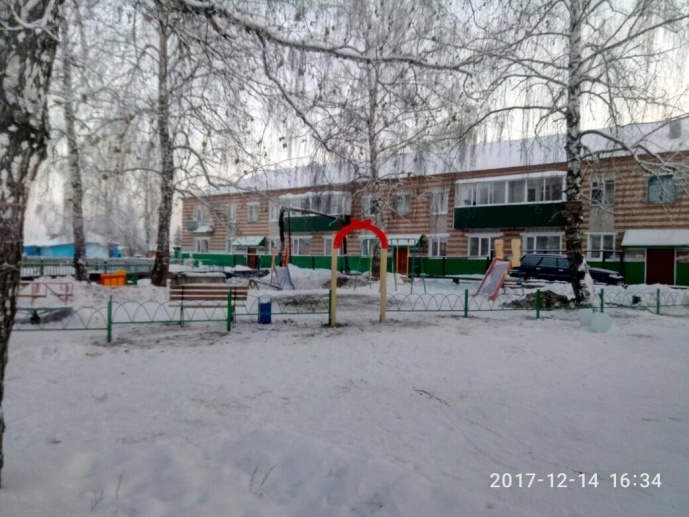 